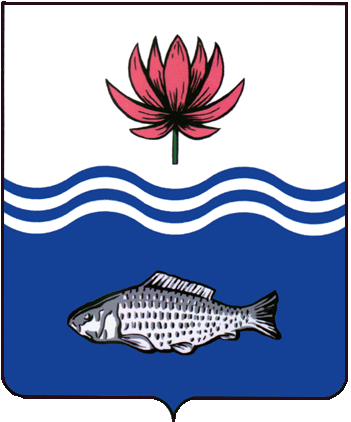 АДМИНИСТРАЦИЯ МО "ВОЛОДАРСКИЙ РАЙОН"АСТРАХАНСКОЙ ОБЛАСТИПОСТАНОВЛЕНИЕО внесении изменений в постановление администрации МО «Володарский район» Астраханской области от 12.08.2010 г. № 1137 «Об утверждении акта предварительного обследования и выбора земельного участка для строительства аптеки Нугмановой А.К.»В связи с обращением ООО «Кяусар», а также с изменением координат характерных точек земельного участка с кадастровым номером 30:02:060101:4977 расположенного по адресу: Астраханская область, Володарский район, п. Володарский, ул. Дзержинского, 49 е, в целях приведения документов землепользования в соответствие с действующим законодательством администрация МО «Володарский район» Российской Федерации, администрация МО «Володарский район»ПОСТАНОВЛЯЕТ:1.	Внести изменение в постановление администрации МО «Володарский район» Астраханской области от 12.08.2010 г. № 1137 «Об утверждении акта предварительного обследования и выбора земельного участка для строительства аптеки Нугмановой А.К.» следующего содержания:-	в приложении к постановлению (схеме расположения земельного участка или земельных участков на кадастровом плане территории) координаты характерных точек границ земельного участка изложить в следующей редакции:-	«1» - значение Х:424530,81; значение Y: 2260433,90;-	«2» - значение Х:424536,76; значение Y: 2260436,58;-	«3» - значение Х:424534,80; значение Y: 2260440,63;-	«4» - значение Х:424528,84; значение Y: 2260437,95;-	«1» - значение Х:424530,81; значение Y: 2260433,90, далее по тексту.2.	Данное постановление считать неотъемлемой частью постановления администрации МО «Володарский район» Астраханской области от 12.08.2010 г. № 1137 «Об утверждении акта предварительного обследования и выбора земельного участка для строительства аптеки Нугмановой А.К.».3.	Настоящее постановление вступает в силу с момента его подписания.4.	Контроль за исполнением настоящего постановления оставляю за собой.И.о. заместителя главыпо оперативной работе					              Р.Т. Мухамбетов           от 10.01.2022 г.N  2